                                                   Fiche apprenantL’OREILLE DU LOUP   Avant de regarder  1. De quels animaux s’agit-il ?2. Selon vous, quelles sont les caractéristiques des animaux précédents ?Regarder, comprendre et réagir  3. Regardez la vidéo. Quels sont les thèmes abordés dans ce conte ? Quel est le principal selon vous ?  4. Regardez la vidéo. Les traits de caractère des animaux dans ce conte correspondent-ils à vos réponses de l’activité 2 ? Justifiez vos choix avec des éléments de l’histoire. 5. Quel proverbe illustre le mieux ce conte ? Pourquoi ? a. Rira bien qui rira le dernier.b. La vengeance est un plat qui se mange froid. c. Tel est pris qui croyait prendre. Produire et interagir6. À deux, inventez des proverbes pour illustrer le comportement des autres animaux du conte. Ex : Quand un lion est malade, rien ne vaut un ami lapin.   7. Par petits groupes, répartissez-vous les rôles (narrateur, lion…). Racontez l’histoire ensemble. Pour la rendre plus vivante, utilisez des gestes et des mimiques et variez le son de votre voix.  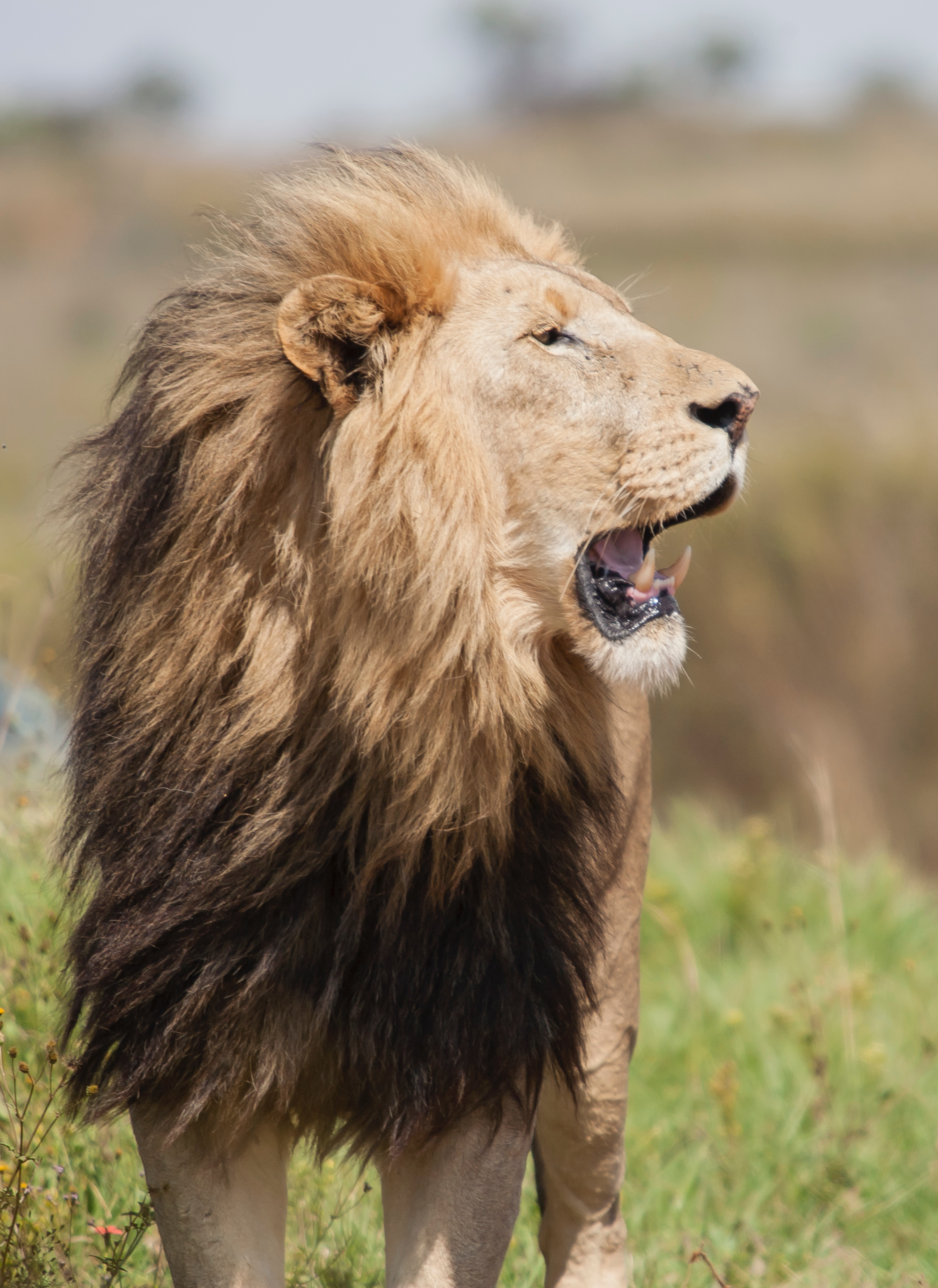 Unsplash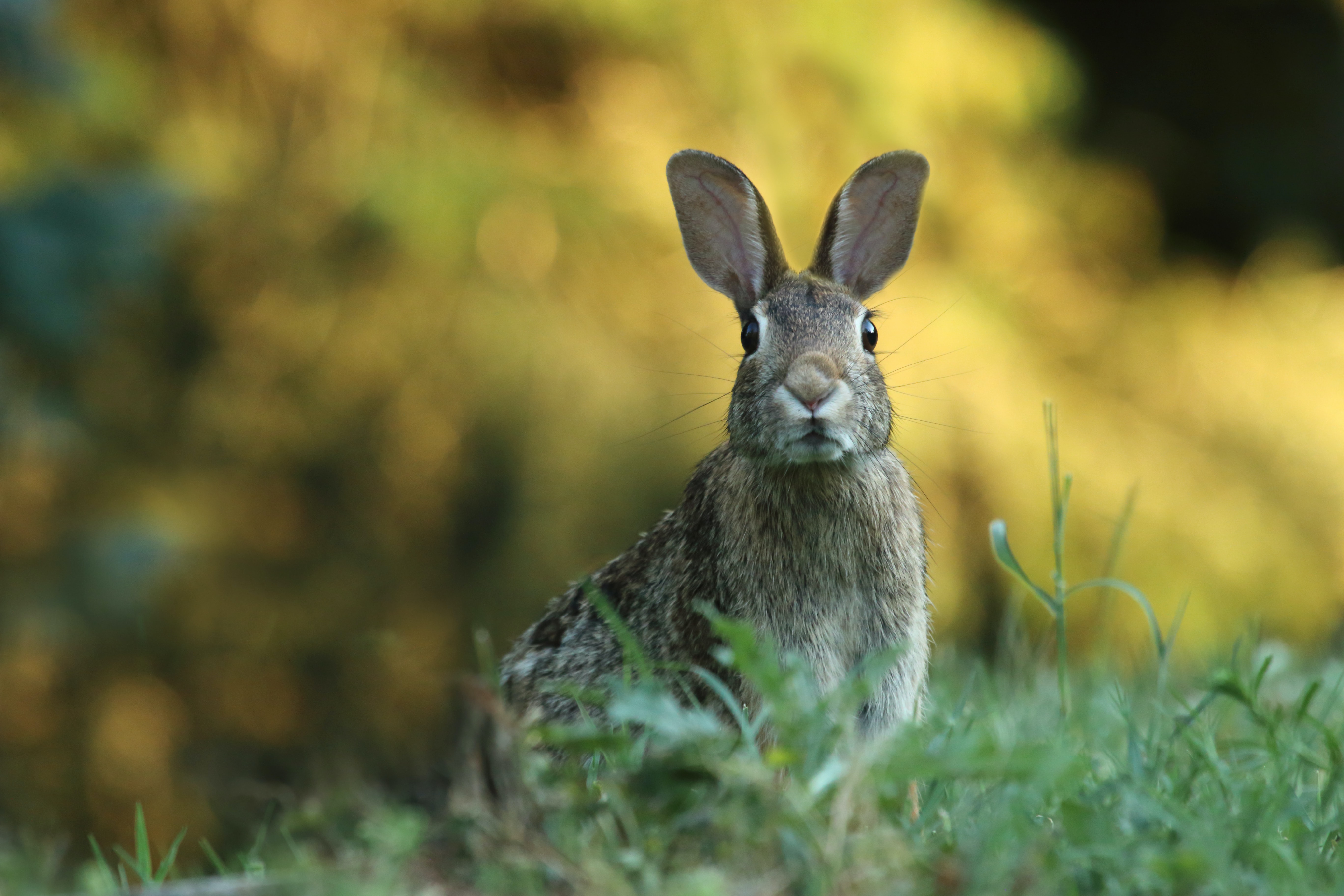 Unsplash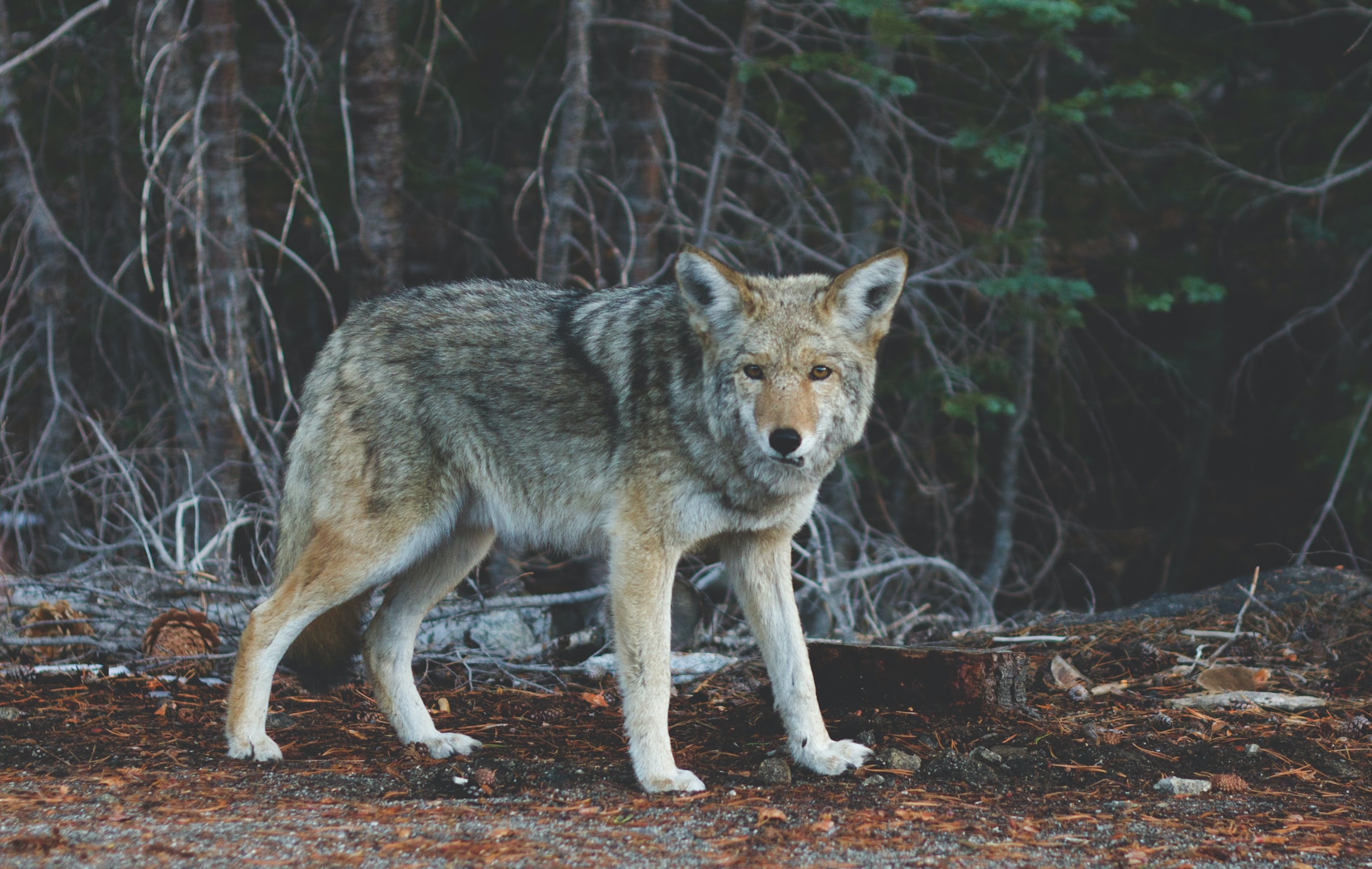 Unsplash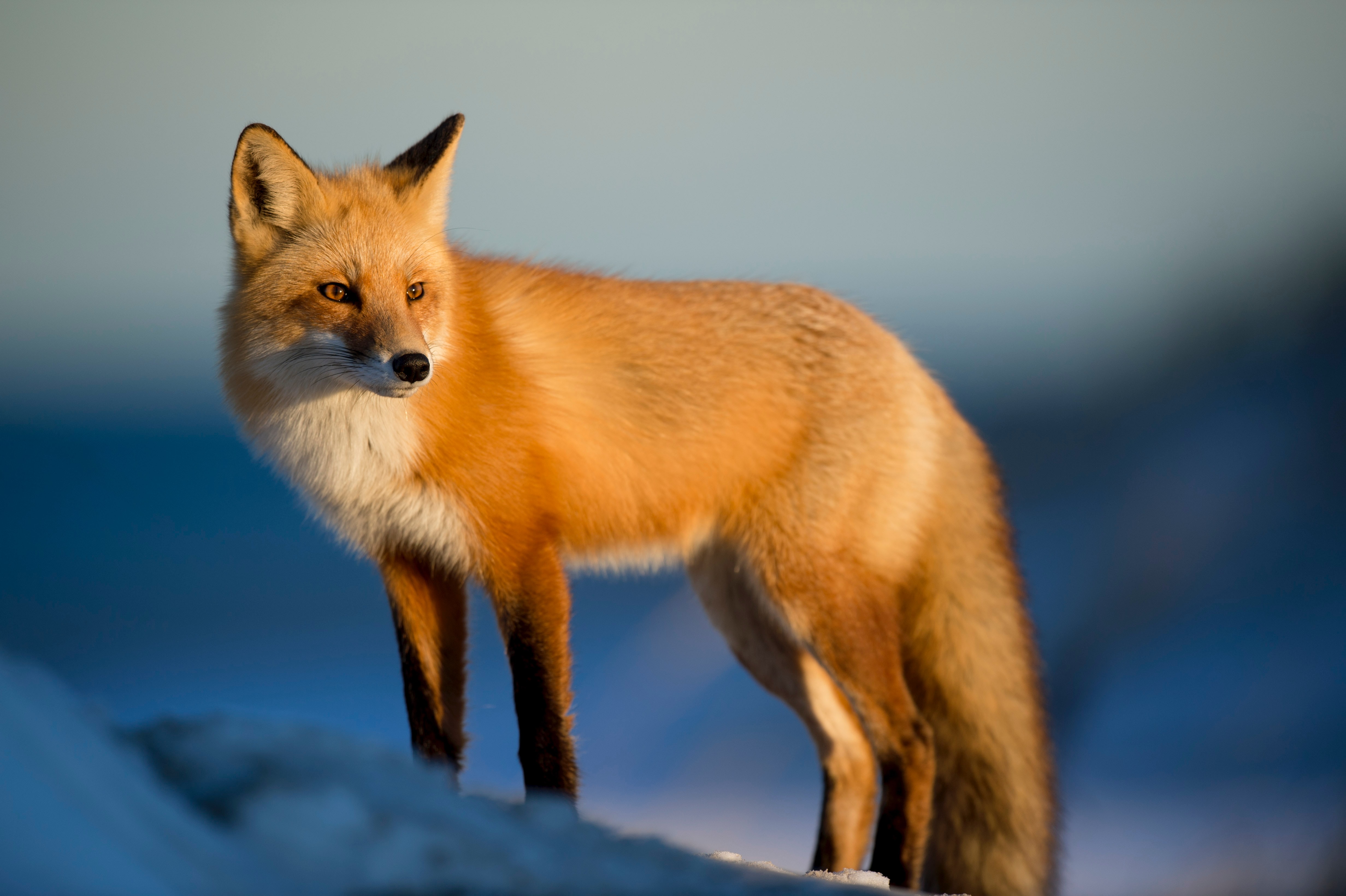 Unsplash1. 			2. 			3. 			4. 			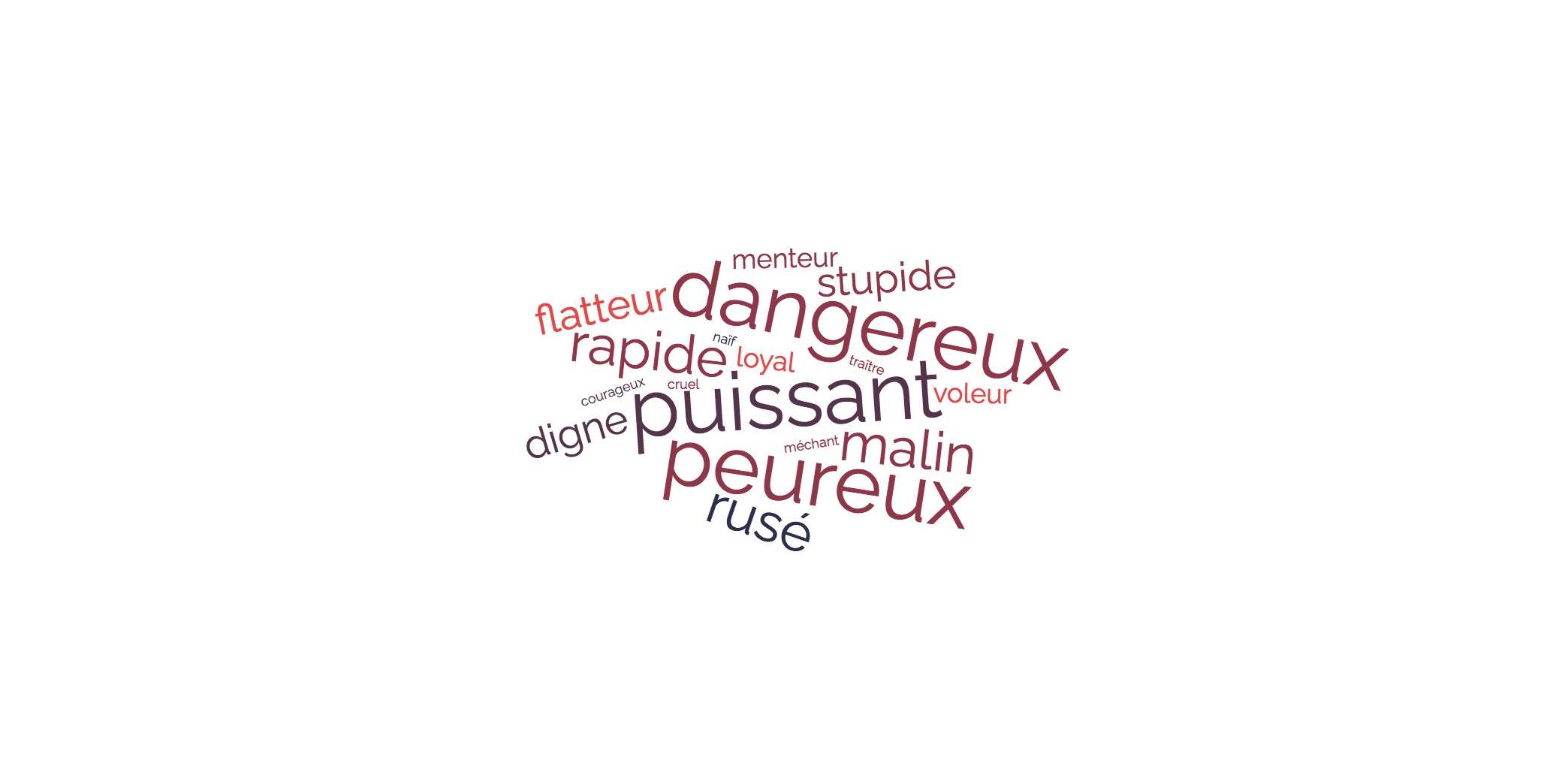 Le pardon.Le courage. La vengeance. L’amitié.  La justice. La dénonciation.La loyauté.L’amour.